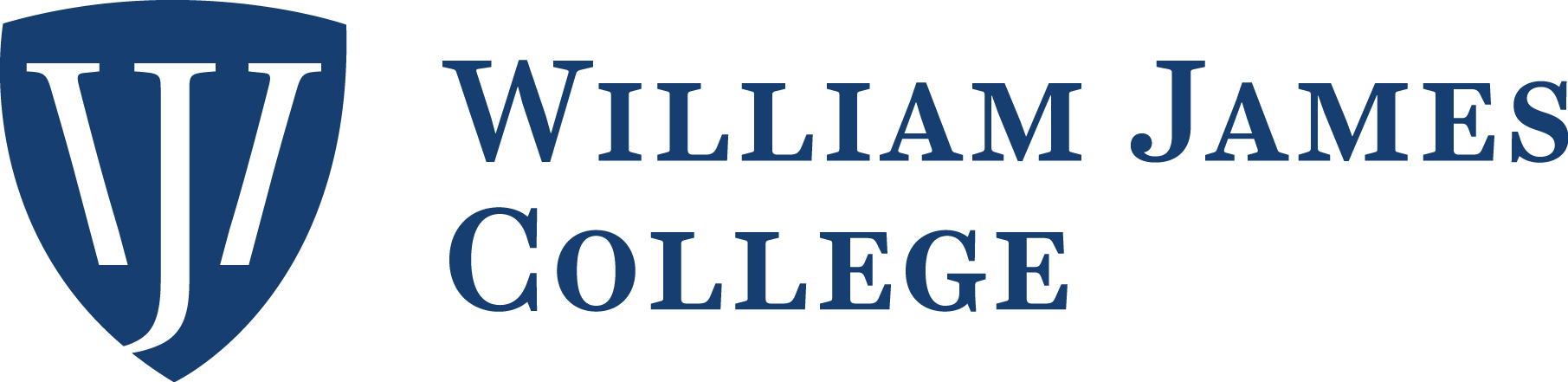 Corrective Action Notice (CAN)A Corrective Action Notice (CAN) is filed when concerns arise about a student’s academic performance, field education functioning, or professional/ethical conduct.  Student’s name   Name and role of person filing notice: Date of noticeStudent’s Department: Student’s Program: Student’s advisor:_____________________________________________________________________________________________Completed by faculty or Field Education staff member raising concern.  Sent to student, student’s advisor, Registrar, Department Coordinator, and Department Chair.  Students receiving a CAN-B should contact their advisors immediately. PART ONE: Areas of ConcernCheck all that apply:AcademicCourse Number and Name: Specific Type of Problem:WritingTest TakingDoctoral ProjectParticipationPresentationsPlagiarismLate AssignmentsOther: Enter textField Site Name of placement: Specific Type of Problem: Punctuality/AttendanceCompleting PaperworkEthical Conduct at SiteTaking InitiativeProfessionalism at SiteOther: ProfessionalSpecific Type of Problem:CommunicationPunctuality/AttendanceTeamworkEthical Conduct Outside of SiteOther: PART TWO: Detailed Description of Problem SituationFor Clinical Psy.D. and School Psy.D. students, specific reference to one or more of the 9 APA Profession-wide Competencies (PWCs) MUST be included.Enter text.Action TakenEnter text.PART THREE:  Advisor’s Report and Proposed Action Plan: Completed by academic advisor and submitted to the Department Chair for review and approval.  Enter text. PART FOUR – Administrative Evaluation of Corrective Action Plan Proposal:Completed and signed by Department Chair. The Department Chair or Department Coordinator submits the final copy to the student, advisor, Department Coordinator, and Registrar.Enter text. Date: Name and Signature of Department Chair: